Publicado en 20001 el 13/04/2017 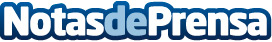 Eibar se une al programa para mejorar el uso de los medicamentos en usuarios de Ayuda DomiciliariaDepartamento de Salud, Colegio de Farmacéuticos de Gipuzkoa y Ayuntamiento de Eibar trabajarán conjuntamente para mejorar el uso de medicamentos en usuarios del Servicio de Ayuda a Domicilio Datos de contacto:Gabinete de Prensa del COFG943223750Nota de prensa publicada en: https://www.notasdeprensa.es/eibar-se-une-al-programa-para-mejorar-el-uso Categorias: Industria Farmacéutica País Vasco http://www.notasdeprensa.es